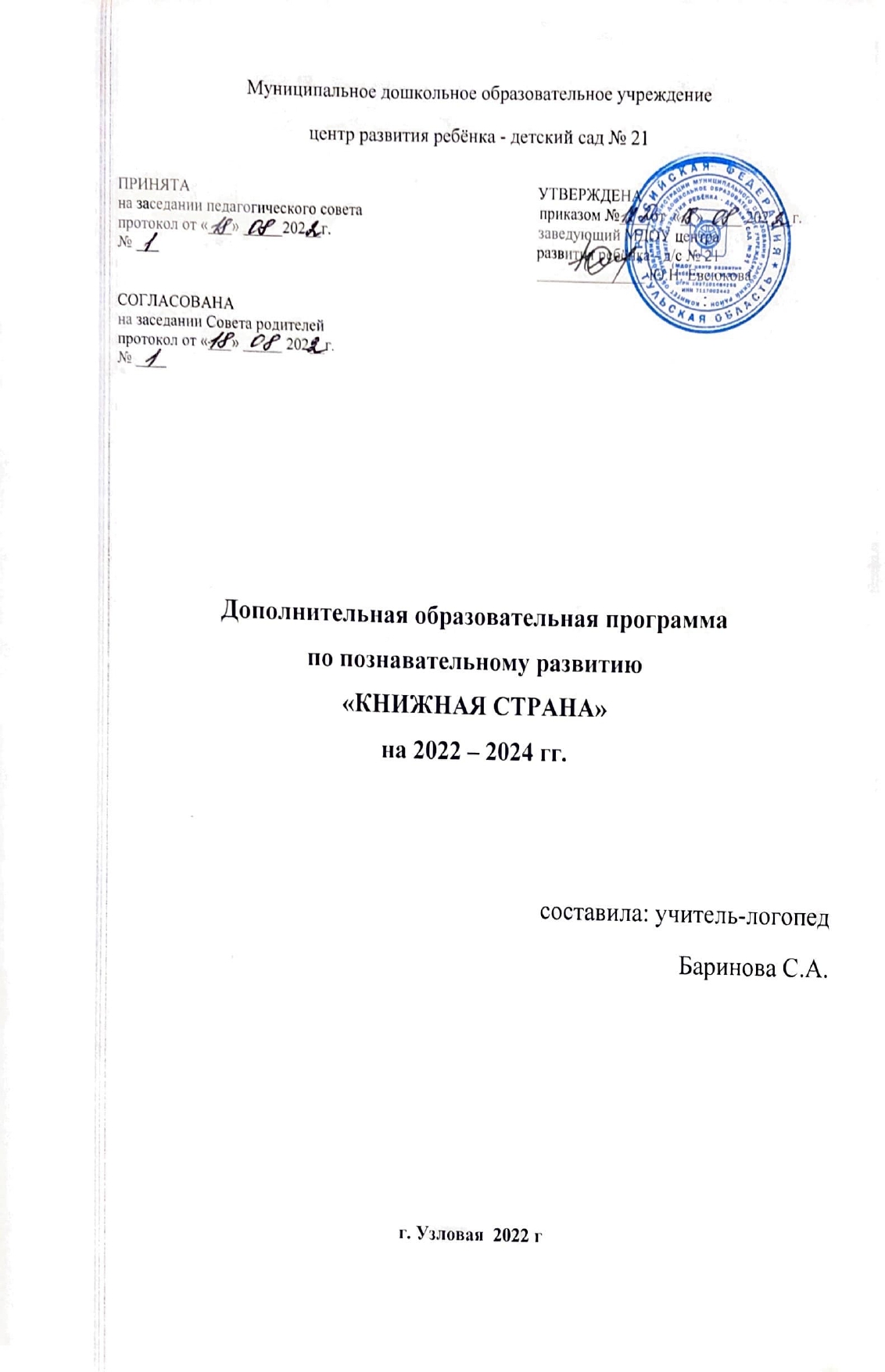      Пояснительная записка.       Образовательная программа МДОУ охватывает все основные стороны жизнедеятельности детей дошкольного возраста, обеспечивает построение целостного педагогического процесса, направленного на полноценное всестороннее развитие ребенка – дошкольника: физическое, социально-личностное, художественно-эстетическое, познавательно- речевое.Образовательный процесс в МДОУ строится на основе основной общеобразовательной программы - образовательной программы ДО с приоритетным осуществлением деятельности по художественно-эстетическому и социально-личностному развитию дошкольников. В настоящее время программа состоит из трёх разделов и предназначена для воспитания и обучения детей от двух до семи лет.Цель программы – сформировать такие качества личности, как воспитанность, самостоятельность, целеустремленность, умение поставить перед собой задачу и добиться ее решения.         Дошкольное детство - период рождения личности, первоначального раскрытия творческих сил ребёнка, становления основ индивидуальности. Дети в нашем детском саду – это наша радость и большая надежда. Мы всегда помним о том, что дошкольное детство – это уникальный период человеческой жизни. Поэтому мы,  заботясь о каждом ребенке, поддерживая его любознательность и свежесть ощущений, воспитывая в нем доброту и искренность, ценим его право на самостоятельные открытия, личностное проявление и счастливое детство.Во всем мире интерес к традиционной книге постепенно угасает. Чтобы прочитать то или иное произведение, сегодня не обязательно бежать в библиотеку – интересующую книгу несложно найти в Интернете.Учитывая это, задачи педагогов и родителей – оказывать помощь детям в правильном выборе источников информации, а также повышать среди подрастающего поколения престиж чтения и статус "читающего человека".В настоящее время перед образовательными учреждениями стоит задача приобщения детей к книге, воспитания интереса к чтению, формирования будущего читателя. Приобщение дошкольников к книге и чтению возможно главным образом в семье и  в дошкольных учреждениях. Но, согласно данным исследования нашего дошкольного учреждения , посвященного изучению чтения, в семьях с детьми дошкольного возраста преобладает категория родителей (67%), которые не заботятся о приобщении ребенка к чтению. В семьях (43%), как правило, культивируется ежедневный просмотр телепередач и видео, 75% родителей хотели бы приобщить детей к книжному богатству, но им не хватает подготовки, знания особенностей ребенка как читателя. Самая малочисленная категория родителей (около 22%) уделяет большое внимание развитию ребенка, иногда устраивает совместные семейные чтения. Большинство родителей  (75%) отличает низкая степень информированности о книгах для детей. Репертуар книг для семейного чтения недостаточно разнообразен, зачастую случаен, поэтическая подготовка дошкольников пребывает в плачевном состоянии.К сожалению, детский сад не в состоянии компенсировать проблемы семьи.  Даже в тех воспитательных учреждениях, где в программу обучения и воспитания входит приобщение детей к литературе, используются обычно небольшие по объему или сокращенные произведения разных жанров, с помощью которых невозможно привить любовь к книге. Все это приводит к тому, что наблюдается  ежегодное увеличение  показателя низкого уровня сформированности восприятия детьми дошкольного возраста художественных произведений на 4%.Программа кружковой работы «Книжная страна» составлена на основе образовательной программы МДОУ, которая интегрирована с технологиями  "Пришли мне чтения доброго", (З. А. Гриценко), «Ознакомление с художественной литературой» (О.А.Иванова), «Ознакомление детей с книжной графикой (Н.А.Курочкина)Основная цель программы – формировать  устойчивый интерес к книге как к произведению искусства, источнику знаний. Привить детям любовь к художественному слову, уважение к книге.Поставленная цель определила следующие задачи:o   приобщать детей к художественной литературе, формировать у них запас      литературных художественных впечатлений;o   развивать поэтический слух, интонационную выразительность речи,    способность чувствовать художественный образ;o   продолжать побуждать детей эмоционально и выразительно передавать содержание произведений, участвовать в инсценировках известных литературных произведений;o   развивать детские творческие способности: придумывание сказок, загадок, использование их в повседневной жизни.o   знакомить детей с книжной графикой как изобразительным видом  искусства;o   подвести к пониманию того, что книга – источник знаний.Периодичность проведения совместной (образовательной) деятельности.Учебный план дополнительной образовательной услугикружка «Книжкина страна»Работу по воспитанию интереса к художественной литературе целесообразно проводить, используя разные формы организации совместной деятельности:o   тематические - приобщение дошкольников к ведущим темам детской литературы, наиболее   близким и понятным детям, взятым из их, детской жизни;o   теоретические - знакомство детей с доступными их возрасту теоретическими понятиями, необходимыми для выявления художественных особенностей текста;o   творческие - развитие творческого потенциала дошкольников;o   аналитические - анализ текст с целью глубокого проникновения в его смысл и художественные особенности и применяя различные методы совместной деятельности:o     Чтение произведенийo     Вопросы к детям по содержанию произведенийo     Пересказ произведенияo     Показ иллюстраций, картинок, игрушекo     Просмотр видеофильмов, диафильмовo     Оформление выставкиЗанятия проводятся вне основной образовательной деятельности в библиотеке ДОУ воспитателем высшей квалификационной категории с детьми старшего дошкольного возраста.Итоги предоставления дополнительной услуги  кружка «Книжкина страна» предоставляются на открытых занятиях, результативных участиях в интеллектуальных конкурсах, участиях в викторинах.Учебный план.2.      Содержание программы.3.1.  Календарно-тематическое планирование работы с детьми.Данное тематическое планирование представляет собой один из вариантов распределения учебного материала, в который педагог может вносить коррективы.Ожидаемые результаты:o   повышение уровня восприятия литературных произведенийo   способность к восстановлению цепи событий   и установлению разнообразных смысловых связей внутри произведения и между произведениямиo   появление начальных осознаний основ жанра,   способности замечать отдельные выразительные средства языкаo   сформированность представлений о книжной графике, её особенностях (связь с текстом)5. Механизм реализации программы.Материально – технические условия:o   Оборудованная зона для книжного уголка.o   Библиотека с произведениями отечественных и зарубежных детских писателей и поэтов.o   Картинная галерея с произведениями художников – оформителей.o   Фонотека с записями произведений в авторском исполнении.o   Пособия, игры  на закрепление программного материала.o   Канцелярские принадлежности для детского творчества.o   Интернет – ресурсы.Методическое обеспечение:o   Алябьева Е.А. «Коррекционно – развивающие занятия для детей старшего дошкольного возраста» // М.2002г.o   Алиева Т. «Книга и творчество ребенка» //Дошкольное воспитание №10 1990гo   Гриценко З.А. «Пришли мне чтения доброго» // М. 2003г.o   Гриценко З.А. «Положи твое сердце у чтения» // М.2003гo   Иванова О.А. «Учимся читать художественную литературу» // М.2005гo   Курочкина Н.А. «Детям о книжной графике» // С-П 2004г.o   Н.В. Микляева «Взаимодействие воспитателя с семьей по организации домашнего чтения» //М.2005г.o   Ушакова О.С., Гавриш Н.В. «Знакомим дошкольников с литературой» // М.2003гЛитература:1.     Гриценко З.А. «Пришли мне чтения доброго» // М. 2003г.2.     Курочкина Н.А. «Детям о книжной графике» // С-П 2004г.3.     Иванова О.А. «Учимся читать художественную литературу» // М.2005г4.     Лебедева Н. «Рассказы о художниках» // Дошкольное воспитание №7 1992г.5.     Н.В. Микляева «Взаимодействие воспитателя с семьей по организации домашнего чтения» //М.2005г.6.     Ушакова О.С., Гавриш Н.В. «Знакомим дошкольников с литературой» // М.2003гВозраст детей.Количество занятий в неделю.В месяц.В год.5- 7 лет2 / 60 мин (1час)8/ 240 мин (4 часа)72/ 2160 мин (36 часов)№п/пНаименование  услугиКол-во детейПродолжительность занятийИсполнитель1.      Кружок «Книжкина страна»25 детей25 минут2 раза в неделюВоспитатель, высшая категория№ТемаКол-во занятийКол-во часов1.Открытие библиотеки детского сада125 минут2.«Я учусь слушать сказки»125 минут3.«Как создается книга»125 минут4.«Откуда пришла книга»125 минут5.«Как создается детская книга»125 минут6.«Дорога к письменности»125 минут7.Знакомство с книгой125 минут8.Подбор материала и оформление выставки «Наши любимые книги»125 минут9.«Из чего состоит книга»125 минут10.«Что такое стихи?»125 минут11.«Путешествие в литературию»125 минут12.«Уж небо осенью дышало»125 минут13.«Уж небо осенью дышало»125 минут14.Весёлые стихи Б. Заходера.125 минут15.Беседа о том, как Карлсон открыл  для себя новое искусство125 минут16.Подбор материала и оформление выставки «Книги разные важны…»125 минут17. «Как рождается книга?»125 минут18.Путешествие в литературию125 минут19.Мы любим Маршака  (литературная викторина)125 минут20.Тема. «Улыбнись на счастье». Читаем стихи А.Барто.125 минут21.«Рассказ об истории создания книги»125 минут22.«Как надо относиться к книге»125 минут23.«Кто и как создает рисунки в книгах»125 минут24.Подбор материала и оформление выставки «Здравствуй, Зимушка – зима!»125 минут25.Книжная графика «Угадай по рисунку сказочное животное»125 минут26.Здравствуй, гостья-зима!     Выбор и чтение стихов о зиме. Отыскивание и отгадывание загадок о зиме.125 минут27.«Знакомство с художниками. Е.И. Чарушин»125 минут28.Рисунки Конашевича к сказкам А.С. Пушкина125 минут29.Викторина «Любимые произведения»    Участие в диалоге при обсуждении прочитанного.125 минут30.Просмотр видеофильма «12 месяцев»     125 минут31.Экскурсия в школьную библиотеку125 минут32.Подбор материала и оформление выставки «Научная литература»125 минут33. «В сказку за знаниями»125 минут34.Дидактическая игра «Волшебный телевизор»125 минут35.«Путешествие в сказку»125 минут36.Тема: чтение сказки К. И. Чуковского «Тараканище»125 минут37.Сказка за сказкой (дидактическая игра)125 минут38.Сказки А. Толстого для детей.      Чтение сказки «Золотой ключик». Понимание содержания литературного произведения        125 минут39.Использование жидких красителей, красок художниками – графиками, иллюстраторами.125 минут40.Подбор материала и оформление выставки «Зимние забавы»125 минут41.Книги Е. Чарушина    Чтение рассказов. Составление выставки.125 минут42.Рассказы Б. Житкова о животныхЧтение нескольких рассказов о животных, изготовление игр-самоделок.125 минут43.Рассказы о природе. «Лес не школа, а всему учит»                   Выбор и чтение книг.125 минут44.Стихи А.Л. Барто.        Произведения об игрушках. Восприятие и переживание эмоционально-нравственных переживаний героев        125 минут45.С. Михалков  и его творчество                 Чтение стихов С. Михалкова. Произведения о детях. Использование интонаций, соответствующих смыслу текста     125 минут46.Художник Пахомов «Рассказ о неизвестном герое»125 минут47.Певучая контурная линия125 минут48.Подбор материала и оформление выставки «День защитника Отечества»125 минут49.Чтение докучных сказок125 минут50.Изучаем космос.125 минут51.Творческая работа «Продолжи рассказ по началу».                   Составление рассказов.125 минут52.Произведения М. Пришвина Чтение и перечитывание любимых произведение М. Пришвина. Рассказ от лица героя  125 минут53.«В некотором Царстве...»125 минут54.«Доброе слово сказать – что дождь в засуху»125 минут55.«Что на что похоже?»125 минут56.Подбор материала и оформление выставки «Весенняя песенка для мамы»125 минут57.Сказки дружной семьи.         Проба пера. Составление сказок в семье. 125 минут58.Короткие рассказы и сказки Е.Пермяка Чтение и анализ рассказов и сказок Е.  Пермяка по выбору125 минут59.Сказки датского сказочника Ганса Христиана Андерсена Чтение и анализ сказок.125 минут60.Рассказы Н. НосоваВыделять при чтении героев и рассказать о них, подготовка инсценировок.125 минут61.Проба пера. Составление загадок и сказок.Сочинение загадок и сказок.125 минут62.Сказки – несказки В. Бианки. Выбор и чтение произведений автора, инсценирование и пересказ прочитанного.125 минут63.Таинственный рисунок125 минут64.Подбор материала и оформление выставки «Произведения Н. Носова»125 минут65.«Заклички как жанр»125 минут66.«Глаз видит далеко, а ум ещё дальше» Книге о человеке – умельце.     125 минут67.Рисунки Конашевича к сказкам А.С. Пушкина125 минут68.Викторина «Любимые произведения»     Участие в диалоге при обсуждении прочитанного.125 минут69.Книги – самоделки.     125 минут70.Экскурсия в школьную библиотеку125 минут71.Книги в дорогу125 минут72.Подбор материала и оформление выставки «Мужество. Подвиг. Слава…»125 минутИтого:Итого:721800мин (30час)Месяц№ТемаЦельСентябрь1.Открытие библиотеки детского садаПознакомить детей библиотекой.Сентябрь2.«Я учусь слушать сказки»Выработать модель поведения ребенка во время чтения.Сентябрь3.«Как создается книга»Познакомить детей с понятиями «автор», «писатель».Сентябрь4.«Откуда пришла книга»Дать детям знания о том, как делается книга.Сентябрь5.«Как создается детская книга»Познакомить детей с понятиями «художник детской книги», «иллюстратор».Сентябрь6.«Дорога к письменности»Рассказать о происхождении славянского алфавита.Сентябрь7.Знакомство с книгойПоказать составные части книги: обложка, заставка, титульный лист, иллюстрации, разворот, концовкаСентябрь8.Подбор материала и оформление выставки «Наши любимые книги»Подбор материала и оформление выставки «Наши любимые книги»Октябрь9.«Из чего состоит книга»Продолжить знакомство с историей создания книги.Октябрь10.«Что такое стихи?»Дать первое представление о рифме.Октябрь11.«Путешествие в литературию»Продолжать развивать способность чувствовать интонированный текст произведения.Октябрь12.«Уж небо осенью дышало»Воспитывать интерес к творчеству А. С. Пушкина, учить откликаться на поэтичность стихотворных строк.Октябрь13.«Уж небо осенью дышало»Учить детей умению отражать в рисунке признаки осени, соответствующие поэтическим строкам.Октябрь14.Весёлые стихиБ. Заходера.Знать творчество Б. Заходера.Уметь: определять тему и главную мысль; высказывать своё мнение.Октябрь15.Беседа о том, как Карлсон открыл  для себяновое искусствоВызвать у детей интерес и эмоциональный отклик на такой вид искусства, как графика. Познакомить с видами графики и особенностью их средств выразительности.Октябрь16.Подбор материала и оформление выставки «Книги разные важны…»Подбор материала и оформление выставки «Книги разные важны…»Ноябрь17. «Как рождается книга?»Познакомить с историей создания книги; учить устанавливать причинно - следственные связи между явлениями; формировать бережное отношение к книге, уважение к трудовой деятельности тех людей, кто ее создает.Ноябрь18.Путешествие в литературиюПродолжать развивать способность чувствовать интонированный текст стихотворения; активизировать словарь детей; познакомить с новыми словами через их этимологический анализ; развивать память, внимание, воображение.Ноябрь19.Мы любим Маршака(литературная викторина)продолжить знакомство с творчеством С.Я. Маршака, закрепить ранее усвоенные знания о его произведениях, развивать интерес к художественной литературе.Ноябрь20.Тема. «Улыбнись на счастье». Читаем стихи А.Барто.Познакомить детей с жизнью и творчеством А.Барто; вспомнить стихи, знакомые с раннего детства; побуждать детей к выразительному чтению стихов; продолжать знакомство с Москвой посредством стихов А.Барто.Ноябрь21.«Рассказ об истории создания книги»Познакомить детей с историей создания бумаги.Ноябрь22.«Как надо относиться к книге»Закрепить знания о бережном и аккуратном отношении к книгам.Ноябрь23.«Кто и как создает рисунки в книгах»Закрепить представление о графике и таком её виде, как книжная графика, её особенностях и средствах выразительности.Ноябрь24.Подбор материала и оформление выставки «Здравствуй, Зимушка – зима!»Подбор материала и оформление выставки «Здравствуй, Зимушка – зима!»Декабрь25.Книжная графика«Угадай по рисунку сказочное животное»Закрепить представление об особенностях изображения  образов сказочных животных.Декабрь26.Здравствуй, гостья-зима!     Выбор и чтение стихов о зиме. Отыскивание и отгадывание загадок о зиме.Уметь выбирать произведения по данной теме.        Декабрь27.«Знакомство с художниками. Е.И. Чарушин»Продолжать знакомить детей с художниками – иллюстраторамиДекабрь28.Рисунки Конашевича к сказкам А.С. ПушкинаЗнакомство детей с иллюстрациями В.В. Конашевича к сказкам А.С. ПушкинаДекабрь29.Викторина «Любимые произведения»    Участие в диалоге при обсуждении прочитанного.Уметь формулировать и высказывать своё отношение к прочитанному, уметь подбирать к тексту заглавия.Декабрь30.Просмотр видеофильма «12 месяцев»Помочь детям запомнить последовательность развития сюжета, заметить смену настроения у персонажей сказкиДекабрь31.Экскурсия в школьную библиотекуПродолжать знакомить детей со школой, дать знания о библиотеке.Декабрь32.Подбор материала и оформление выставки «Научная литература»Подбор материала и оформление выставки «Научная литература»Январь.33. «В сказку за знаниями»Развитие познавательных способностей у детей;развитие речи, сенсорных способностей, мелкой моторики рук;Январь.34.Дидактическая игра «Волшебный телевизор»Развивать логическое мышление, закреплять умение соединять отдельные части высказывания в единое целое.Январь.35.«Путешествие в сказку»Развитие основных психических процессов (внимания, памяти и мышления), мелкой моторики.Январь.36.Тема: чтение сказки К. И. Чуковского «Тараканище»Помочь детям запомнить последовательность развития сюжета, заметить смену настроения у персонажей сказки, отметить пережитые ими чувства радости, страха и тревоги. Обратить внимание на высказывания разных животных о Таракане, выделить наиболее смешные ситуации. Составить модель сюжета сказки.Январь.37.Сказка за сказкой(дидактическая игра)Упражнять детей в правильном употреблении различных грамматических форм, правильно употреблять   несклоняемые   существительные (антонимы). Активизировать словари и уточнить понимание смысла слов, обозначающих некоторые нравственные категории.Январь.38.Сказки А. Толстого для детей.      Чтение сказки «Золотой ключик». Понимание содержания литературного произведени      Уметь находить нужную книгу, внимательно слушать читаемый текст, отвечать на вопросы. Январь.39.Использование жидких красителей, красок художниками – графиками, иллюстраторами.Продолжать знакомить с изобразительными материалами, которыми пользуются графики. Показать возможности в создании образов разными способами, используя контурные линии, штрихи.Январь.40.Подбор материала и оформление выставки «Зимние забавы»Подбор материала и оформление выставки «Зимние забавы» Февраль41.Книги Е. ЧарушинаЧтение рассказов. Составление выставки.Уметь внимательно слушать и анализировать прочитанное. Февраль42.Рассказы Б. Житкова о животныхЧтение нескольких рассказов о животных, изготовление игр-самоделок.Уметь работать с иллюстрациями, отвечать на вопросы, высказывать собственное мнение Февраль43.Рассказы о природе.«Лес не школа, а всему учит»                 Выбор и чтение книг.Уметь прогнозировать содержание по иллюстрациям, уметь слушать и отвечать на вопросы Февраль44.Стихи А.Л. Барто.        Произведения об игрушках. Восприятие и переживание эмоционально-нравственных переживаний героев       Уметь выразительно читать стихотворения, устанавливать соответствие иллюстрации содержанию; уметь делать выводы из прочитанного Февраль45.С. Михалков  и его творчество                Чтение стихов С. Михалкова. Произведения о детях.Уметь анализировать стихотворение, находить его тему; Февраль46.Художник Пахомов «Рассказ о неизвестном герое»Продолжать знакомить детей с творчеством художника – иллюстратора А. Пахомова. Февраль47.Певучая контурная линияВызвать интерес к техническому элементу – контурной линии. Показать возможности её использования. Февраль48.Подбор материала и оформление выставки «День защитника Отечества»Подбор материала и оформление выставки «День защитника Отечества»Март49.Чтение докучных сказокПознакомить с новым видом народной сказки – докучной; развивать память, внимание.Март50.Изучаем космос.Чтение книг о космосе, о космонавтах.  Уметь анализировать прочитанное, отвечать на вопросы по тексту        Март51.Творческая работа «Продолжи рассказ по началу».              Составление рассказов.Уметь  составлять устный рассказ по картинкам       Март52.Произведения М. Пришвина Чтение и перечитывание любимых произведение М. Пришвина. Рассказ от лица героя  Уметь прогнозировать содержание по иллюстрациям, уметь слушать и отвечать на вопросыМарт53.«В некотором Царстве...»Знакомство с творчеством С. Аксакова и беседа по сказке «Аленький цветочек»Март54.«Доброе слово сказать – что дождь в засуху»Уточнить представления детей об особенностях рассказа.Март55.«Что на что похоже?»Вызвать интерес к контурной линии  как средству выразительности в рисунке, к её образным превращениям, видоизменениям.Март56.Подбор материала и оформление выставки «Весенняя песенка для мамы»Подбор материала и оформление выставки «Весенняя песенка для мамы»Апрель57.Сказки дружной семьи.        Проба пера. Составление сказок в семье.Уметь сочинять сказки, фантазировать. Апрель58.Короткие рассказы и сказки Е.ПермякаЧтение и анализ рассказов и сказокЕ.  Пермяка по выборуУметь читать и комментировать прочитанное, уметь отвечать на вопросы по прочитанномуАпрель59.Сказки датского сказочника Ганса Христиана Андерсена Чтение и анализ сказок.Уметь читать и комментировать прочитанное, уметь отвечать на вопросы по прочитанному.Апрель60.Рассказы Н. НосоваВыделять при чтении героев и рассказать о них, подготовка инсценировок.Уметь инсценировать прочитанное.Апрель61.Проба пера. Составление загадок и сказок.Сочинение загадок и сказок.Уметь формулировать и высказывать своё мнение; уметь фантазировать и творчески мыслить.Апрель62.Сказки – несказки В. Бианки. Выбор и чтение произведений автора, инсценирование и пересказ прочитанного.Уметь  анализировать героя, отвечать на вопросы по тексту, презентовать любимую сказку.     Апрель63.Таинственный рисунокРазвивать у детей наблюдательность, целостное зрительное восприятие окружающего мира. Познакомить их с выразительными особенностями точки как средства графического языка, её декоративным возможностям.Апрель64.Подбор материала и оформление выставки «Произведения Н. Носова»Подбор материала и оформление выставки «Произведения Н. Носова»Май65.«Заклички как жанр»Познакомить детей с новым фольклорным жанром, расширить их представления о народной жизни, научить использовать заклички.Май66.«Глаз видит далеко, а ум ещё дальше» Книге о человеке – умельце. Чтение книг и статей из газет, из интернета о человеке-умельце. Участие в диалоге при обсуждении прочитанного.   Май67.Рисунки Конашевича к сказкам А.С. ПушкинаЗнакомство детей с иллюстрациями В.В. Конашевича к сказкам А.С. ПушкинаМай68.Викторина «Любимые произведения»    Участие в диалоге при обсуждении прочитанного.Уметь формулировать и высказывать своё отношение к прочитанному, уметь подбирать к тексту заглавия.Май69.Книги – самоделки.     Издание своей книги.  Участие в диалоге при обсуждении прочитанного. Уметь анализировать чтение, фантазировать.      Май70.Экскурсия в школьную библиотекуПродолжать знакомить детей со школой, дать знания о библиотеке.Май71.Книги в дорогуУточнить и расширять знания детей о библиотеке.Май72Подбор материала и оформление выставки «Мужество. Подвиг. Слава…»Подбор материала и оформление выставки «Мужество. Подвиг. Слава…»